Short QuestionsQuestion 1The graph below shows the Cotter family household expenditure.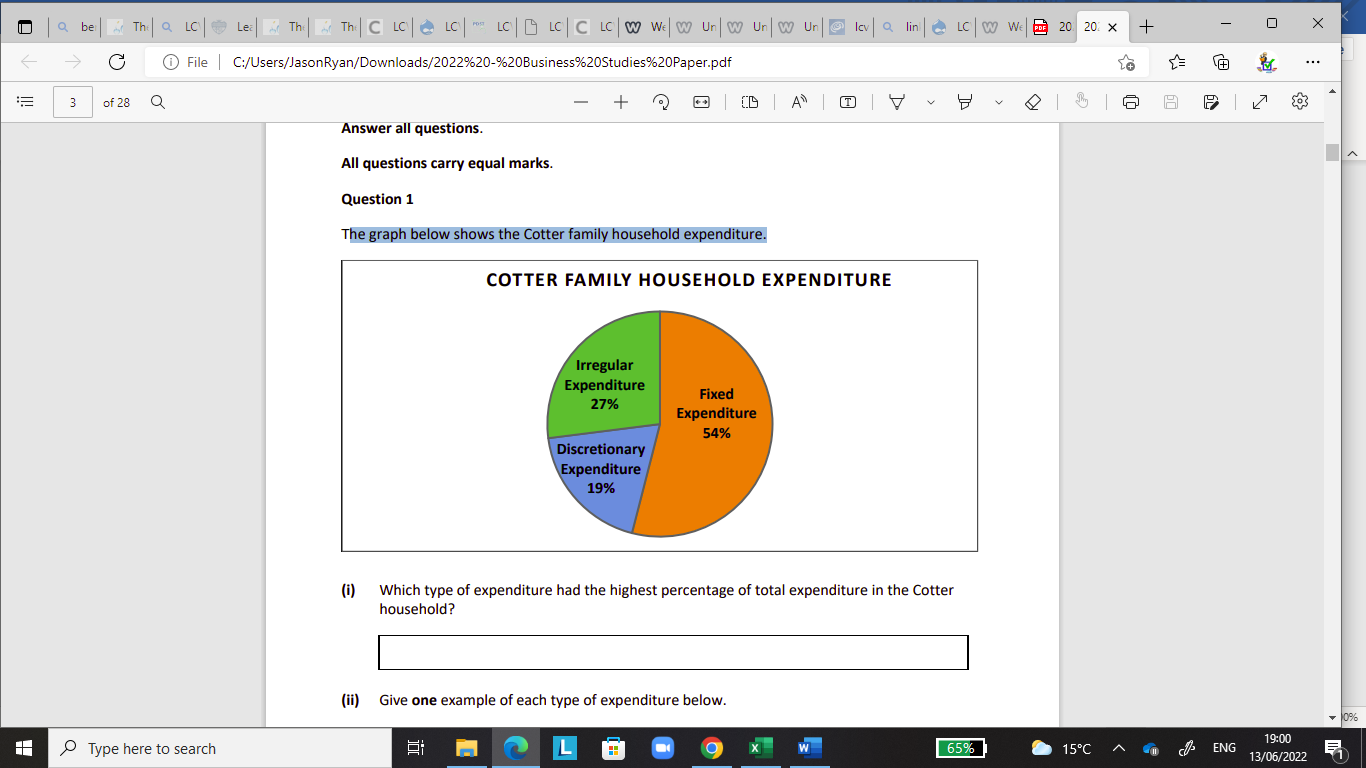 Which type of expenditure had the highest percentage of total expenditure in the Cotter household? Give one example of each type of expenditure below. Link – https://mrryanjcb.weebly.com/lo-12---one-page-summary-income.htmlQuestions 2Fill in the missing words below. 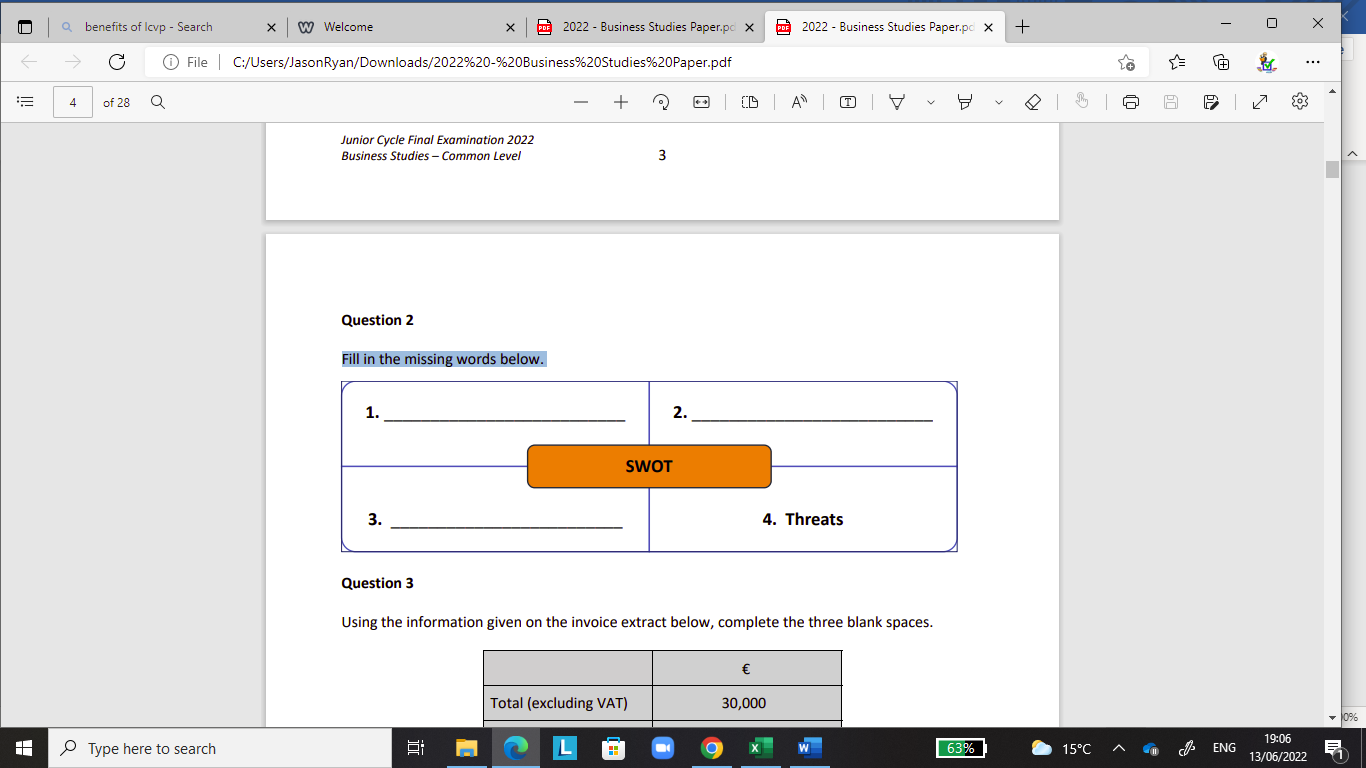 Link - LO 2.9 - One Page Summary (weebly.com)Questions 3Using the information given on the invoice extract below, complete the three blank spacesLink – LO 2.10 - One Page Summary (weebly.com)Questions 4Identify two benefits of membership of the European Union for Ireland.Link - LO 3.8 - One Page Summary (weebly.com)Questions 5Meals on Wheels is an example of a social enterprise.Discuss two roles that a social enterprise plays in society. Link - LO 2.1 - One Page Summary (weebly.com)Questions 6Balance the following bank account and bring down the balance at the end of the monthLink - LO 2.12 - One Page Summary (weebly.com)Questions 7When interest rates are high, it encourages saving and when interest rates are low, it encourages borrowingWhat is InterestOutline one reason why low interest rates encourage borrowing.Link - LO 1.5 - One Page Summary (weebly.com)Questions 8Identify two benefits of shopping locally for the local economy.Give one reason why a consumer may choose not to shop locally. Link - LO 1.9 - One Page Summary (weebly.com)Questions 9On 31 March 2022, Marian Nowak, owner of Party Cosmetics Ltd, lodged cash sales of €5,200. There was no VAT on these sales.  Post these transactions to the relevant ledger accounts belowLink - LO 2.12 - One Page Summary (weebly.com)Questions 10Read the following consumer complaints and then follow the instructions below:Match the complaints above with the organisation that the consumer should be referred to by  placing A, B and C in the correct box below. Link - LO 1.8 - One Page Summary (weebly.com)Questions 11Carbon Tax has increased from €33.50 to €41.00 per tonne. The government expect this increase to raise an additional €108 million in revenue for 2022. 	(i) 	What is the social benefit to Irish people of an increase in carbon tax?  	(ii) 	Identify who will be negatively affected by this increase in carbon tax.Link - LO 3.5 - One Page Summary (weebly.com)Questions 12Place the following business documents in the correct order: (Two are completed for you.)Order, Payment, Letter of Enquiry, Invoice Link - LO 2.10 - One Page Summary (weebly.com)Questions 13Complete the following extract from the Dolan household budget for three months.Link - LO 1.13 - One Page Summary (weebly.com)Questions 14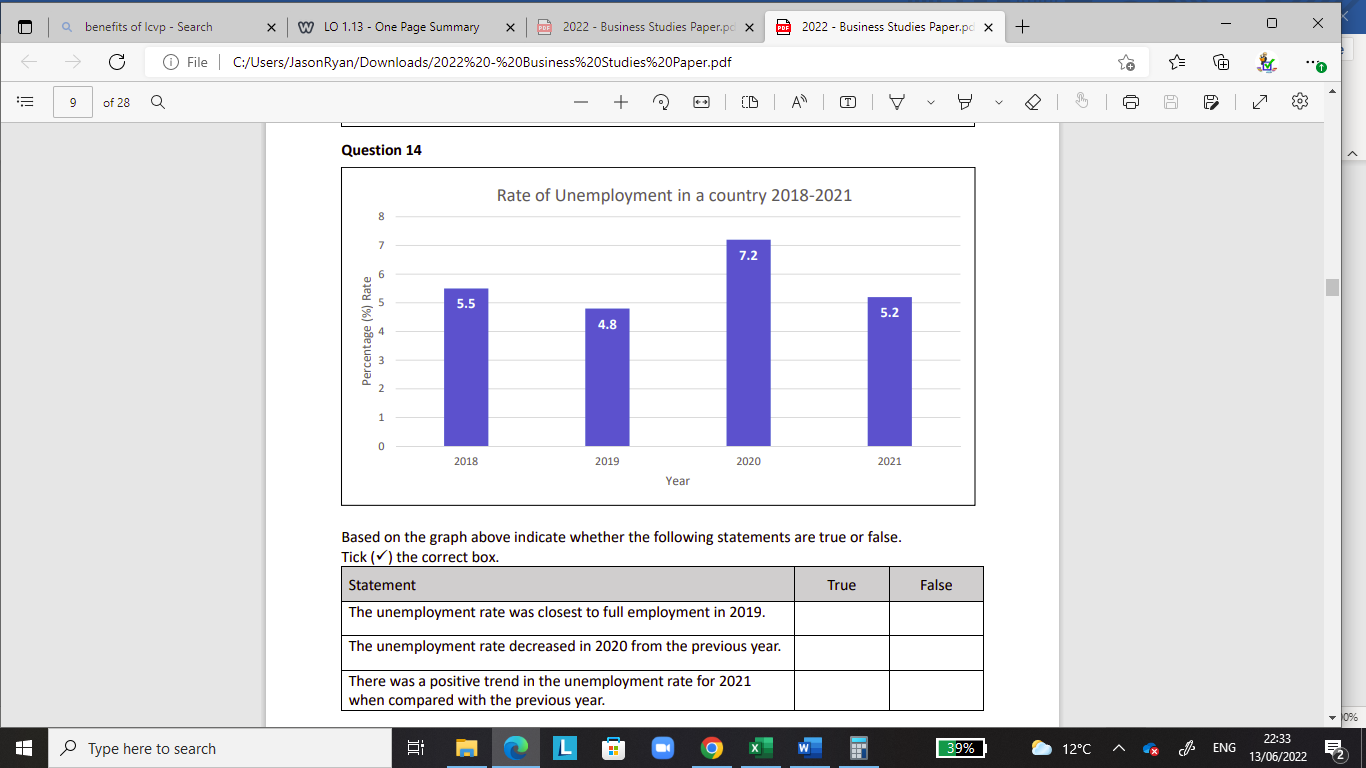 Based on the graph above indicate whether the following statements are true or false.   Tick () the correct box. Link - LO 3.9 - One Page Summary (weebly.com)Questions 15(i) 	Name a government department that will be affected by an older Irish 		population.	(ii)	Explain two ways this change in age profile will increase government expenditureLink - LO 3.2 - One Page Summary (weebly.com)Fixed Expenditure (3)Fixed ExpenditureMortgage (1)Irregular ExpenditureGroceries (1)Discretionary ExpenditureEntertainment (1)€Total (Excluding VAT)30,000Trade Discount (10%)3,000Subtotal27,000 (2)VAT (23%)6,210 (2)Total (Including VAT)22,210 (2)1. Larger Market (1) – Ireland will have a larger market to sell their product to. This will Help the Irish economy and the balance of payments and trade. Resulting in more exportsAnd less imports (2)2. Free Movement of Goods (1) – Because Ireland is part of the EU they will have free Movement of goods between the 27 member Countries. This means Ireland will not have to pay and taxes on their goods and services being sold in the member countries (2)Improve the lives of people (1) – They try to address issues such as food poverty for example Icloud who take food from business that would be thrown out and give it to the  people who need it in the form of meals or food bags (2)Support Disadvantages groups (1)  – They try to give support to people who need it such as The long term unemployed, people with disabilities or the traveller community (2)DrBank AccountBank AccountBank AccountBank AccountCrDateDetailsTotalDateDetailsTotal20212021Oct 1Balance b/d550Oct 10Wages300Oct 12Cash Sales340Oct 20Cash Purchases200Oct 31Balance c/d390890890Nov 1Balance b/d390Charge for borrowing and saving money (1) – This is the monetary charge for borrowing money from a financial institution. This is the financial cost of borrowing. It is also the reward for saving money in a financial institution. This interest is subject to DIRT which is sent to the government. DIRT is charge at 33% (2)Borrowing is cheap (1) – this is because the interest that you pay back to the financialInstitution is low. The financial cost is less because you pay less interest. This means a Customer can borrow more money to make big purchases such as houses and cars (2)1.  Reduces Carbon Footprint (1) – It is better for the environment because goods are grownAnd sourced Locally and don’t have far to travel (1)2. Provide employment (1) – The business will employ local people and if the business growsThey will need more employees thus improving their standard of living (1)Choice (1) – A consumer may choose not to shop locally because they don’t have the productOr service they are looking for. If it is a particular product or service, they may have to Go to their nearest City to make the purchase as they have a better selection (1)DrSales a/cSales a/cSales a/cSales a/cCrDateDetailsTotalDateDetailsTotal31.03.22 (1)Bank (1)5,200 (1)DrBank a/cBank a/cBank a/cBank a/cCrDateDetailsTotalDateDetailsTotal31.03.22 (1)Sales (1)5,200 (1)ComplaintAMy bank has not reduced its loan rates in line  with EU regulations BI have been waiting four weeks for the  electricity company to connect my house to the  main electricity supply CMy mobile phone company keep charging me  extra money every month Financial Services  Ombudsman Commission for  Communication Regulation Commission for Energy  Regulation A (2)C (2)B (2)Redistribution of wealth – The increase in tax that the government received will mean thatThe government will be able to redistribute it to the people in society who need support mostThis means that there will be more money for people who unable to find work in the formOf job seekers allowanceThe elderly – It will be more expensive for the elderly to buy fuel to heat their homes1Letter of Enquiry  2Order (3)3Payment (3)4PaymentMonthsJulyAugustSeptemberTotalNet Cash150(300)(150)(300)Opening Cash21036060 (2)210Closing Cash360 (2)60(90) (1)(90) (2)WorkingsWorkingsWorkingsJuly150 – 210=360September(150) – 60= (90)Total (300) – 210= (90)StatementTrueFalseThe unemployment rate was closest to full employment in 2019. √ (2)The unemployment rate decreased in 2020 from the previous year√ (2)There was a positive trend in the unemployment rate for 2021  when compared with the previous year. √ (2)Health Department (2)1. Pension (1)– The Elderly will be entitled to the state pension. Which is paid weekly to peopleWho retired. A person has to be 66 years of age to receive the state pension which is €253.30 per week (2)2. Health Care (1) – More people will need health care and take more visits hospitals. This can put pressure on the hospitals that are under pressure already. (2)